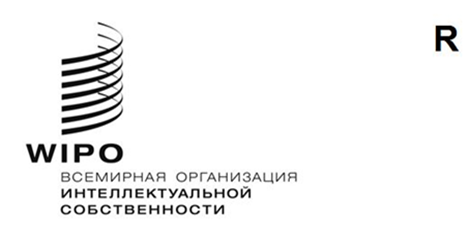 PCT/WG/15/3оригинал: английскийдата: 4 августа 2022 г.Рабочая группа по Договору о патентной кооперации (PCT)Пятнадцатая сессияЖенева, 3–7 октября 2022 г.ВНЕДРЕНИЕ СТАНДАРТА ВОИС ST.26Документ подготовлен Международным бюроРЕЗЮМЕСтандарт ВОИС ST.26 вступил в силу 1 июля 2022 г. и с этого момента является обязательным для перечней последовательностей, содержащихся в международных заявках, поданных начиная с этой даты.  Система, как представляется, работает по плану.  Намечен ряд дополнительных работ, которые в будущем улучшат условия использования этого инструмента заявителями, ведомствами и третьими лицами.  Рекомендуется разработать новый формат для приоритетных документов, который бы позволил обмениваться машиночитаемыми данными, в том числе перечнями последовательностей в формате стандарта ВОИС ST.26.СПРАВОЧНАЯ ИНФОРМАЦИЯКомитет по стандартам ВОИС (КСВ) на своей первой сессии (25–29 октября 2010 г.) утвердил задачу № 44 (см. пункт 29 документа CWS/1/10):«Подготовить рекомендацию по представлению перечней нуклеотидных и аминокислотных последовательностей с использованием расширяемого языка разметки (XML) для ее принятия в качестве стандарта ВОИС.  Предлагаемый текст нового стандарта ВОИС должен быть дополнен сообщением о последствиях принятия такого стандарта для применения текущего стандарта ВОИС ST.25, включая предложения об изменениях, которые необходимо внести в стандарт ST.25».На своей пятой сессии КСВ одобрил так называемый радикальный сценарий перехода, предусматривающий одновременный переход всех ведомств интеллектуальной собственности (ВИС) со стандарта ST.25 на стандарт ST.26.  На этой же сессии Международное бюро информировало КСВ о том, что разработает новое единое программное средство, позволяющее заявителям составлять перечни последовательностей и проверять их на предмет соответствия стандарту ВОИС ST.26.В октябре 2021 г. на пятьдесят четвертой сессии Генеральной Ассамблеи ВОИС была утверждена дата радикального перехода на стандарт ВОИС ST.26 на национальном, региональном и международном уровнях (1 июля 2022 г.).  В рамках этой же серии Ассамблей Ассамблея Союза РСТ на своей пятьдесят третьей сессии приняла необходимые поправки к Инструкции к РСТ (см. пункт 25 документа PCT/A/53/4), изложенные в приложениях I и II к документу PCT/A/53/3.WIPO SEQUENCEВ соответствии с решением, упомянутым в пункте 3 выше, Международное бюро разработало и предоставило в распоряжение ведомств и заявителей программные средства WIPO Sequence и WIPO Sequence Validator.  WIPO Sequence – это автономное компьютерное приложение для систем Windows, Linux и MacOS, призванное помочь заявителям в составлении перечней последовательностей, отвечающих требованиям соответствующего стандарта.  WIPO Sequence Validator – это сервис, внедряемый в информационную инфраструктуру патентных ведомств для проверки поданных перечней последовательностей на предмет соответствия стандарту ВОИС ST.26.Первоначально внедренная версия этого программного обеспечения содержала ряд ошибок.  Самые серьезные из них были устранены, и заявителям настоятельно рекомендуется в ближайшее время установить последнюю версию этого программного продукта (версия 2.1.2 на момент составления настоящего документа).  Кроме того, в ряде поданных заявок содержались перечни последовательностей, подготовленные с помощью версий, которые устарели еще до даты радикального перехода.  Система электронной подачи заявок ePCT проверяет, какая версия использовалась для составления перечней последовательностей, загружаемых в эту среду, и выдает заявителям предупреждение, если они используют устаревшие версии.ВНЕДРЕНИЕ СТАНДАРТА ST.26Международное бюро обновило модуль электронной подачи РСТ и процедуру, доступную через портал ePCT как для заявителей, так и для ведомств, равно как и таблицы стилей, используемые Международным бюро и другими ведомствами для создания бланков РСТ с учетом даты международной подачи соответствующей международной заявки согласно обновленной редакции Административной инструкции.  В свете этого были модернизированы система PCT-EDI и внутренние системы обработки Международного бюро с тем, чтобы они могли получать и обрабатывать перечни последовательностей в формате стандарта ВОИС ST.26 в регистрационных экземплярах международных заявок.  Перечни последовательностей в формате стандарта ST.25 по-прежнему принимаются к рассмотрению и обрабатываются как документы, представленные после подачи, применительно к международным заявкам, поданным до 1 июля 2022 г.Международное бюро отслеживает темпы подачи международных заявок, содержащих перечни последовательностей, до начала переходного периода, в течение него и по его завершении.  Пока получено недостаточно регистрационных экземпляров для того, чтобы делать окончательные выводы, однако похоже на то, что число международных заявок с перечнями последовательностей остается более-менее стабильным.  Нами не было зафиксировано резкого увеличения числа заявок до 1 июля, что позволило бы заявителям подать перечни последовательностей в формате стандарта ST.25, соответствующем перечню, включенному в более раннюю заявку.  Доля заявленных перечней последовательностей после даты радикального перехода весьма близка к той, которая фиксировалась раньше.ПРИОРИТЕТНЫЕ ДОКУМЕНТЫ И ЗАВЕРЕННЫЕ КОПИИДо момента радикального перехода ведомства, направляя приоритетные документы и заверенные копии, обычно предпочитали использовать либо постраничную распечатку соответствующего перечня последовательности для патентной заявки либо включение титульного листа с инструкцией о том, как получить соответствующий перечень.  Это объяснялось особенностями внешнего вида перечня последовательности в формате стандарта ВОИС ST.25, позволяющего сделать простую постраничную распечатку для включения в файл PDF, или наличием у соответствующего ведомства возможности признавать и предоставлять механизм, с помощью которого получатель приоритетного документа может воспроизвести перечень последовательностей в текстовом формате.Если говорить о формате стандарта ВОИС ST.26, то страницы, получаемые в результате простой постраничной распечатки перечня последовательности, потенциально гораздо менее читабельны чем те, которые получались раньше в случае перечней последовательностей в формате стандарта ST.25.  Это приводит к тому, что ведомства предпочитают представлять постраничную распечатку перечня последовательностей в удобном для восприятия формате, а не создавать XML или включать лист с инструкцией о том, как получить текстовый файл перечня последовательности.Международное бюро обнаружило, что при использовании текущей платформы эта процедура преобразования не всегда надежна и представляемые приоритетные документы и заверенные копии довольно разнообразны.  Независимо от этого технического аспекта, Международное бюро рекомендует разработать стандартный порядок, позволяющий пересылать перечни последовательностей в формате стандарта ВОИС ST.26 как часть приоритетных документов и других заверенных копий.  Наличие перечней последовательностей (и других материалов) из предыдущих заявок в машиночитаемом формате в отличие от изображений позволит ведомствам в дальнейшем воспользоваться преимуществами автоматизации при обработке приоритетных документов.  Международное бюро рекомендует Рабочей группе предложить Комитету по стандартам ВОИС заняться этой работой в качестве одной из задач и предлагает Рабочей группе прокомментировать любые аспекты, связанные с РСТ, которые необходимо учитывать при разработке такого стандарта.В дальнейшем потребуется также модернизировать Службу цифрового доступа к приоритетным документам (СЦД) ВОИС для обеспечения возможности обмена документами в новом формате.наглядное представление перечней последовательностейВ русле соображений, касающихся приоритетных документов, стоит также отметить, что внешний вид выгружаемых из системы перечней последовательностей, которые были поданы в формате стандарта ST.25, был приемлем для работы с ними оператора-человека, поскольку перечни остатков были показаны в табличном виде, но с перечнями последовательностей в формате стандарта ВОИС ST.26 дело обстоит иначе, поскольку отображение остатков осуществляется в формате XML.  В этой связи Международное бюро планирует предложить программу просмотра, в которой используется таблица стилей, позволяющая воспроизвести такие перечни последовательностей в системе PATENTSCOPE для их оптимального просмотра.Рабочей группе предлагается:

(i)  принять к сведению информацию об использовании стандарта ВОИС ST.26 для международных заявок;  и

(ii)  рекомендовать Комитету по стандартам ВОИС разработать новый стандарт, позволяющий пересылать перечни последовательностей в формате стандарта ВОИС ST.26 как часть приоритетных документов и заверенных копий.[Конец документа]